ใบกำหนดหน้าที่งาน (JOB DESCRIPTION)บริษัท ทางด่วนและรถไฟฟ้ากรุงเทพ จำกัด (มหาชน)ส่วนที่ 1 : ข้อมูลทั่วไป (General Information) ส่วนที่ 2 : โครงสร้างสายการบังคับบัญชา (Organization Chart)																																																																																																																																																																																																						วัตถุประสงค์ของตำแหน่งงาน (Job Purpose)ส่วนที่ 3 : วัตถุประสงค์ของตำแหน่งงาน (Job Purpose)ส่วนที่ 4 : ความรับผิดชอบหลัก (Key Responsibilities)	ส่วนที่ 5:  การทำงานร่วมกับหน่วยงานอื่น (Working Relationship)บริษัท ทางด่วนและรถไฟฟ้ากรุงเทพ จำกัด (มหาชน)  ปรับปรุงครั้งที่   2วันที่ปรับปรุง  12/06/62(Company  Title) (Revision No.)(Issued Date)ตำแหน่ง-ไทย(Job Title - Thai)วิศวกรระบบจัดเก็บค่าผ่านทางตำแหน่ง-ภาษาอังกฤษ(Job Title - English)System Engineerส่วน(Section)Headquarter System (HQ System)แผนก(Department)วิศวกรรมซอฟต์แวร์ฝ่าย(Division)วิศวกรรมไฟฟ้าและเครื่องกลระดับพนักงาน(Employee Level)4กรุณาเขียนบรรยายความรับผิดชอบโดยภาพรวม 2-3 ประโยค พร้อมกับวัตถุประสงค์ที่องค์กรต้องมีตำแหน่งงานนี้ตรวจสอบดูแลระบบคอมพิวเตอร์ซึ่งประกอบด้วยเครื่องแม่ข่าย, ระบบปฏิบัติการ, ระบบสำรองและจัดเก็บข้อมูล และซอฟต์แวร์ของระบบจัดเก็บค่าผ่านทางระดับศูนย์ควบคุมทางพิเศษทั้งแบบเงินสดและอัตโนมัติ (Easy Pass) ให้มีประสิทธิภาพและพร้อมใช้งานตลอด 24 ชั่วโมง โดยไม่มีข้อมูลการผ่านทาง Easy Pass ค้างในระบบ และ สามารถส่งไปตัดเงินที่ระบบ Central System(CS) ได้ตามเวลาที่กำหนดงานหลัก/กิจกรรมหลัก(Key Result Areas/Activities)ผลที่คาดหวัง(Expected Results)ตัวชี้วัดผลงาน(Performance Indicators)1. งานบำรุงรักษาระบบจัดเก็บค่าผ่านทาง- ตรวจสอบและแก้ไขเครื่องแม่ข่าย (Server) ให้ทำงานได้อย่างต่อเนื่อง- สามารถทำงานได้อย่างต่อเนื่อง- จำนวนครั้งของการBreakdown- ตรวจสอบระบบปฎิบัติการ (OS) ให้ทำงานได้อย่างต่อเนื่อง- สามารถทำงานได้อย่างต่อเนื่อง- จำนวนครั้งของการBreakdown- ตรวจสอบและแก้ไขซอฟต์แวร์ (Software)ให้ทำงานได้อย่างต่อเนื่อง- สามารถทำงานได้อย่างต่อเนื่อง- จำนวนครั้งของการBreakdown- ตรวจสอบระบบจัดเก็บข้อมูล Storage Area Network (SAN) ให้ทำงานได้อย่างต่อเนื่อง- สามารถทำงานได้อย่างต่อเนื่อง- จำนวนครั้งของการBreakdown- ตรวจสอบข้อมูลผิดพลาดจากระดับช่องทางและระดับ Plaza- นำส่งข้อมูลได้ทันตามเวลาที่กำหนด- จำนวนครั้งที่ส่งข้อมูลไม่ทัน- ตรวจสอบข้อมูล ASCII ไฟล์ ประจำวัน- นำส่งข้อมูลได้ทันตามเวลาที่กำหนด- จำนวนครั้งที่ส่งข้อมูลไม่ทัน- พัฒนาโปรแกรมที่มีการมอบหมาย- สามารถทำได้ตามแผนที่กำหนด- จำนวนครั้งที่ไม่สามารถทำตามแผน- ทดสอบโปรแกรมบน Test Environment และดำเนินการปรับใช้งานจริงบน Production Environment- สามารถทำได้ตามแผนที่กำหนด- จำนวนครั้งที่ไม่สามารถทำตามแผน- สำรองข้อมูล และทดสอบระบบสำรองตามแผนงาน- ระบบสำรองสามารถใช้งานได้จริง- จำนวนครั้งที่ระบบสำรองไม่สามารถใช้งานได้- เปลี่ยนรหัสผ่าน, ควบคุมการเข้าถึงของอุปกรณ์และโปรแกรมตามแผนงานที่กำหนด- ระบบมีความปลอดภัย ไม่มีการลักลอบเข้าถึงโดยไม่ได้รับอนุญาต- จำนวนครั้งที่มีการลักลอบเข้าถึงระบบ- เก็บบันทึกรายละเอียดการแก้ไขของซอฟต์แวร์ในรุ่นต่างๆ ที่มีการปรับปรุงจากผู้รับเหมา- มีการบันทึกข้อมูลการเปลี่ยนแปลงครบถ้วนและถูกต้อง- จำนวนครั้งที่ไม่มีการบันทึกหรือบันทึกไม่ถูกต้อง- จัดทำคู่มือการดูแลรักษาระบบจัดเก็บค่าผ่านทางระดับศูนย์ควบคุม การแก้ไขปัญหาเบื้องต้น- สามารถทำได้ตามแผนที่กำหนด- จำนวนครั้งที่ไม่สามารถทำตามแผน- ปฏิบัติงานอื่นๆ ตามที่ได้รับมอบหมาย- ผลงานที่ได้มีความถูกต้องตรงตามความต้องการ- จำนวนครั้งที่ผลงานออกมาไม่ถูกต้อง2. งานสรุปรายงาน- ทำสรุปรายงานประจำสัปดาห์- สามารถสรุปรายงานได้อย่างถูกต้องและส่งตามกำหนด- จำนวนครั้งที่ส่งรายงานไม่ทันตามกำหนด- ทำสรุปรายงานประจำเดือน- สามารถสรุปรายงานได้อย่างถูกต้องและส่งตามกำหนด- จำนวนครั้งที่ส่งรายงานไม่ทันตามกำหนด- ทำสรุปรายงาน KPI ประจำเดือน- สามารถสรุปรายงานได้อย่างถูกต้องและส่งตามกำหนด- จำนวนครั้งที่ส่งรายงานไม่ทันตามกำหนด3. งานโครงการ- รับผิดชอบงานโครงการที่ได้รับมอบหมายให้ดูแล ตั้งแต่การร่างเอกสาร TOR จนถึงเปิดการใช้งานจริง- สามารถควบคุมงานโครงการให้เสร็จตามแผนที่กำหนด- จำนวนครั้งที่งานไม่เสร็จตามกำหนด4. งานด้านกิจกรรมคุณภาพ ISO 9001, 14001, 27001- ปฏิบัติตามระเบียบปฏิบัติงาน (Procedure) คู่มือการปฏิบัติงาน (Work Instruction)- ปฏิบัติตามนโยบาย กฎ ระเบียบด้านสิ่งแวดล้อมของการปฏิบัติงาน- ปฏิบัติตามนโยบาย กฎ ระเบียบด้านการรักษาความปลอดภัยของระบบสารสนเทศ- พนักงานมีส่วนร่วมในกิจกรรมของบริษัทฯ- จำนวนกิจกรรมที่พนักงานเข้าร่วม- ชี้บ่ง ประเมิน และบริหารความเสี่ยงของงานในหน้าที่- จัดทำและปฏิบัติมาตรการจัดการความเสี่ยง- สร้างและส่งเสริมความตระหนัก และวัฒนธรรมด้านการบริหารความเสี่ยงองค์กร/หน่วยงาน(ภายใน/นอก)(Organization/Business Unit)งานที่ต้องติดต่อ(Task)ความถี่(Frequency)- แผนกรายได้ค่าผ่านทาง 1,2- งานบำรุงรักษาระบบจัดเก็บค่าผ่านทาง SES, C+- ไม่แน่นอน- แผนกจัดเก็บค่าผ่านทาง- งานบำรุงรักษาระบบจัดเก็บค่าผ่านทาง SOE- ไม่แน่นอน- แผนกตรวจสอบค่าผ่านทาง- งานข้อมูลระบบจัดเก็บค่าผ่านทาง- ไม่แน่นอน- แผนกตรวจสอบภายใน- งานข้อมูลระบบจัดเก็บค่าผ่านทาง- ไม่แน่นอน- แผนกพัฒนาระบบงานทางพิเศษ- งานข้อมูลระบบจัดเก็บค่าผ่านทาง- ไม่แน่นอน- แผนกฝึกอบรมและพัฒนาทรัพยากรบุคคล- งานฝึกอบรมและพัฒนาพนักงาน- ไม่แน่นอน- แผนกจัดซื้อ/จัดหาทางพิเศษ- งานจัดซื้อจัดจ้าง- ไม่แน่นอน- แผนกวิเคราะห์วิศวกรรม- งานข้อมูลระบบจัดเก็บค่าผ่านทาง- ไม่แน่นอน- การทางพิเศษแห่งประเทศไทย (แผนกบริหารและพัฒนาฐานข้อมูลธุรกรรมทางอิเล็กทรอนิกส์, แผนกวางแผนและบำรุงรักษาอุปกรณ์, แผนกบริหารบัตรอัตโนมัติ และธุรกรรมทางอิเล็กทรอนิกส์)- ข้อมูลระบบจัดเก็บค่าผ่านทาง, ปัญหาต่อระบบ, บัตร Easy pass- ไม่แน่นอน- ผู้รับเหมาจากภายนอก- งานโครงการที่เกี่ยวข้อง- ไม่แน่นอน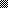 